Name of Journal: World Journal of GastroenterologyESPS Manuscript NO: 20948Manuscript Type: ORIGINAL ARTICLEObservational Study Colorectal resection in deep pelvic endometriosis: Surgical technique and post-operative complicationsMilone M et al. Endometriosis, technique and complinationsMarco Milone, Andrea Vignali, Francesco Milone, Giusto Pignata, Ugo Elmore, Mario Musella, Giuseppe De Placido, Antonio Mollo, Loredana Maria Sosa Fernandez, Guido Coretti, Umberto Bracale, Riccardo RosatiMarco Milone, Francesco Milone, Mario Musella, Giuseppe De Placido, Antonio Mollo, Loredana Maria Sosa Fernandez, Guido Coretti, Department of Advanced Biomedical Science, University of Naples “Federico II”, 80131 Naples, ItalyUgo Elmore, Riccardo Rosati, Department of Gastrointestinal Surgery, San Raffaele Scientific Institute, University Vita Salute, 20132 Milan, ItalyGiusto Pignata,Umberto Bracale, General and Mini-Invasive Surgery, "San Camillo" Hospital, 38122 Trento, ItalyAuthor contributions: All authors equally contributed to this paper. Institutional review board statement: Obtained by ethic local comittee aproval.Informed consent statement: Obtained by patients.Conflict-of-interest statement: all the authors have nothing to declare.Data sharing statement: The depositary of database is the department od Advanced biomedical science and all data are available for any further analysis; Also the data is all stored anonymously in respect of the privacy.Open-Access: This article is an open-access article which was selected by an in-house editor and fully peer-reviewed by external reviewers. It is distributed in accordance with the Creative Commons Attribution Non Commercial (CC BY-NC 4.0) license, which permits others to distribute, remix, adapt, build upon this work non-commercially, and license their derivative works on different terms, provided the original work is properly cited and the use is non-commercial. See: http://creativecommons.org/licenses/by-nc/4.0/Correspondence to: Marco Milone, MD, Surgery Unit, Department of Advanced Biomedical Science, University of Naples “Federico II”, Via Pansini 5, 80131 Naples, Italy. milone.marco.md@gmail.comTelephone: +39-81-7463064   Fax: +39-81-7462896Received: June 26, 2015  Peer-review started: June 27, 2015First decision: July 10, 2015Revised: July 30, 2015 Accepted: September 28, 2015  Article in press:Published online:AbstractAim: To investigate the impact of different surgical technique on post-operative complications after colorectal resection for endometriosis.  Methods: A multicenter study including prospectively collected data of 90 women who underwent laparoscopic colorectal resection for endometriosis has been designed to evaluate any risk factor of post-operative complications. Therefore a case-controlled study has been designed, including 23 women with and 67 women without post-operative complications. Data, prospectively collected, included gender, age, body mass index, American Society of Anesthesiologists risk class, endometriosis localization (from anal verge), operative time, conversion, intraoperative complications and post-operative surgical complications, such as anastomotic dehiscence, bleeding, infection and bowel dysfunction.Results: A similar number of complicated cases have been registered for the different surgical techniques evaluated (laparoscopy, single access, flexure mobilization, mesenteric artery ligation and transvaginally specimen extraction). A multivariate regression analysis showed that, after adjusting for major clinical, demographic and surgical characteristics, complicated cases were associated only with endometriosis localization from anal verge (OR = 0.8 95%CI: 0.74-0.98, p = 0.03). Of interest, analyzing the association of post-operative complications and each different surgical technique, we found that only bowel dysfunction after surgery was associated with mesenteric artery ligation (11 out of 44 dysfunction in mesenteric artery ligation group vs 2 out of 36 cases in NO mesenteric artery ligation group; p = 0.03).Conclusion: Although further randomized clinical trials are needed to give definitive conclusion, laparoscopic colorectal resection for deep infiltrating endometriosis appear to be feasible and safe. Surgical technique cannot be considered risk factor of post-operative complications.Key words: Endometriosis; Bowel; Complication; Technique; Laparoscopy; Mesenteric artery© The Author(s) 2015. Published by Baishideng Publishing Group Inc. All rights reserved.Core tip: This is the first study, in our best knowledge, evaluating the impact of different surgical technique on post-operative complications’ occurrence. We have evaluated the potential influence of the most relevant surgical differences, including, laparoscopic approach, single access laparoscopy, flexure mobilization, mesenteric artery ligation, specimen extraction site and diverting ileostomy creation.   Milone M, Vignali A, Milone F, Pignata G, Elmore U, Musella M, De Placido G, Mollo A, Fernandez LMS, Coretti G, Bracale U, Rosati R. Colorectal resection in deep pelvic endometriosis: Surgical technique and post-operative complications. World J Gastroenterol 2015; In pressIntroductionEndometriosis is a common condition that affects up to 10% of women in their reproductive years[1]. Deep infiltrating endometriosis (DIE) is characterized by endometriosis implants that penetrate more than 5 mm into the affected tissue. Although the disease is limited in most patients to the genital organs, endometriosis may diffusely involve pelvic structures such as the bowels and urinary tract[2-5]. The estimated incidence of bowel endometriosis is between 3% and 36%[6], and the rectal and rectosigmoid junction involvement together account for 70%–93% of all intestinal endometriotic lesions[7].Because of the limited efficacy of medical therapy and because symptom recurrence rates are as high as 76%[8], surgical excision is frequently advocated as the treatment of choice[9,10].Although it is well known that laparoscopic segmental colorectal resection is preferred for the treatment of colorectal endometriosis, little is known about the impact of different surgical techniques on post-operative complications. MATERIALS AND METHODSUtilizing prospectively maintained endometriosis databases, all consecutive women who underwent colorectal resection for endometriosis from January 2005 to December 2013 were identified for inclusion in a multicenter study (after obtaining local ethics committee approval and signed informed consent). A case-controlled study was designed, including 23 women with and 67 women without post-operative complications, to identify potential risk factors for complications after surgery (focusing on surgical technique). Only institutions with a high volume of colorectal surgeries were included, and only prospectively recorded data were analyzed. All consecutive procedures were included in our analyses according to strict inclusion criteria; all patients who were operated on by expert surgeons with standardized indications for surgery were included in our analyses. Specifically, the laparoscopic colectomy learning curve can be considered to be completed after between 30 and 70 procedures. Thus, only procedures that were performed by an expert surgeon (more than 70 laparoscopic colectomies) were included in the study[11]; furthermore, all procedures were performed by a multidisciplinary surgical team, including an expert colorectal surgeon and a gynecologist. Indications for colorectal resection included the presence of colorectal involvement in deep bowel endometriosis diagnosed by laparoscopy[12] and of endometriosis-related symptoms (i.e., pelvic pain, dyschezia, rectal bleeding, obstruction, and dyspareunia).Different surgical approaches were performed according to the clinical advice of each individual surgeon. A propensity score analysis was performed to exclude any bias related to the allocation of each patient into the different surgical technique groups. The dissection is performed through the rectovaginal septum, where endometriosis implants are frequently found and must be removed. The rectum is mobilized at least 2 cm below the nodule of the endometriosis. The stapler is introduced into the peritoneal cavity, and the rectum is then sectioned. After extracting the rectal stump, the rectum or the rectosigmoid (depending on the disease extension) is resected. Then, the head of the EEA stapler (usually 29 mm) is positioned, the pneumoperitoneum is reconstituted, and a transanal end-to-end colorectal anastomosis is performed according to the Knight–Griffen technique. According to the clinical advice of each surgeon, flexure mobilization, mesenteric artery ligation, diverting ileostomy or transvaginal colon extraction may be performed.To minimize the bias related to different post-surgical management, the post-operative period was homogenized to exclude patients who received different medical and nursing care. Specifically, on post-operative day 1, endovenous hydration was suspended, and the patients were allowed to drink liquids and consume oral medicines. Criteria for discharge included symptom absence, tolerance of a minimum of three meals without restrictions, and stool passage.Prospectively collected data included gender, age, body mass index (BMI), American Society of Anesthesiologists risk class, endometriosis localization (from anal verge), operative time, conversion, intraoperative complications and post-operative surgical complications, such as anastomotic dehiscence, bleeding, infection and bowel dysfunction.Short-term follow-up was conducted at 5 and 30 d after discharge. All adverse events that occurred within 90 d after surgery were considered to be complications.The term anastomotic leakage defines all conditions with clinical or radiologic anastomotic dehiscence, with or without the need for surgical revision. Any bleeding led to an evaluation to determine if a blood transfusion was required. Bowel dysfunction was considered if any problems with the frequency, consistency and/or ability to control bowel movements occurred after surgery.Statistical analysis was performed with SPSS 16 (SPSS Inc., Chicago, IL, United States). Continuous data are expressed as the mean ± SD; categorical variables are expressed as a percentage. To compare continuous variables, an independent sample t-test was performed. The Wilcoxon test for paired samples was employed as a non-parametric equivalent of the paired sample t-test used for continuous variables. The 2 test was employed to analyze categorical data. When the minimum expected value was < 5, Fisher’s exact test was used. All results are presented as 2-tailed values with statistical significance if p values were < 0.05. To adjust for all the other variables and to make predictions, multivariate analyses were performed with post-operative complication occurrence (logistic regression) as dependent variables and with major clinical and demographic characteristics as well as surgical approach as independent variables.ResultsDemographics and disease-related data for each cohort are shown in Table 1. There were no significant differences in terms of age, BMI, or symptoms between the two groups.Operative time (207.1 ± 53.3 min in complicated cases vs 206.7 ± 8 min in uncomplicated cases) was similar in both groups (p = 0.98). Interestingly, a multivariate analysis (linear regression) showed that after adjusting for different surgical techniques (laparoscopy, single access laparoscopy, flexure mobilization, ileostomy creation, mesenteric artery ligation and transvaginal extraction), operative time was significantly longer only in cases of flexure mobilization (β = 0.3, p = 0.01). However, time to flatus was similar in complicated and uncomplicated cases (36.1 ± 18.2 vs 29.6 ± 17 h, p = 0.13); the length of hospital stay was statistically shorter in uncomplicated cases (7.9 ± 3.1 in complicated vs 6.4 ± 1.5 in uncomplicated cases, p < 0.001). All the different surgical techniques are summarized in Table 2. We registered a similar number of complicated cases. A multivariate regression analysis (stepwise method) showed that after adjusting for major clinical, demographic and surgical characteristics, complicated cases were associated only with endometriosis localization from anal verge (OR = 0.8 95%CI: 0.74-0.98, p = 0.03). Interestingly, the analysis of the association between post-operative complications and each different surgical technique (Figures 1-4) revealed that only bowel dysfunction after surgery was associated with mesenteric artery ligation (11 out of 44 dysfunctions in the mesenteric artery ligation group vs 2 out of 36 cases in the no mesenteric artery ligation group, p = 0.03). However, a trend toward less infection and dysfunction was obtained after laparoscopic surgery (infection: 5% in the laparoscopic group vs 15% in the open group; dysfunction: 14% in the laparoscopic group vs 23% in the open group). Similarly, a trend toward more bleeding was obtained after flexure mobilization (5% in the flexure mobilization group vs 0% in the no flexure mobilization group). Finally, a trend toward more bleeding was observed after mesenteric artery ligation (6% in the mesenteric ligation group vs 0% in the no mesenteric ligation group). Interestingly, the incidence of leakage was very low (2.2%), and the negative predictive value (those without leakage and without diverting ileostomy/those without leakage both with or without diverting ileostomy) of having a leakage in the absence of diverting ileostomy was quite high (97%). Similarly, no leakage occurred after single access laparoscopy.DiscussionDeep endometriosis invading the bowel constitutes a major challenge for gynecologists. In addition to a greater impact on pain[13,14], the high incidence of surgical morbidity involved with the bowel[2,15,16] poses a therapeutic dilemma for the surgeon[17,18]. Intestinal involvement of deep endometriotic nodules has been estimated to occur in 8%-12% of women with endometriosis[19,20], and colorectal disease involvement represents almost 90% of these cases[4,7,21-23]. The complete excision of all endometriotic lesions is the main objective of both laparoscopic and laparotomic surgeries that require a multidisciplinary approach[24,25] and highly skilled surgeons. Laparoscopic excision of deep infiltrating bowel endometriosis has become a frequently used treatment modality, and segmental bowel resection has been performed in many cases, despite the relatively high morbidity rate.Both major and minor surgical complications have been reported after the excision of deep endometriosis involving the bowel, including fistula (0%-14%)[25-27], hemorrhage (1-11%)[19,28], infection (1%-3%)[27,29], laparoconversion (up to 12%), and bladder (1%-71%) and bowel (1%-15%)[27,30,31] dysfunction, such as post-operative severe constipation[32]. Brouwer and Woods[33] reported that the type of surgical approach, including full-thickness excision of the rectal wall and segmental resection, does not change the rate of complications. However, many factors are affected by the surgeon’s learning curve, such as the conversion rate, operating time, complication rate and surgical effectiveness[34]. Nevertheless, complications can occur, even among experienced surgeons[35]. Accordingly, only procedures performed by expert surgeons were included in our analysis.There are three frequently observed risk factors for major complications: opening of the vagina at the time of the bowel surgical procedure[36], excessive use of electrocoagulation that may increase the risk of rectovaginal fistulae and abscesses because it can lead to necrosis of the posterior vaginal cuff[30], and surgical treatment of low rectal lesions (< 5-8 cm from the anal verge), which increases the risk of anastomotic leaks[28,37].This is the first study, to the best of our knowledge, to evaluate the impact of different surgical techniques on the occurrence of post-operative complications. We have evaluated the potential influence of the most relevant surgical differences, including laparoscopic approach, single access laparoscopy, flexure mobilization, mesenteric artery ligation, specimen extraction site and diverting ileostomy creation. Interestingly, we found that the occurrence of post-operative complications was not influenced by surgical technique. Only mesenteric artery ligation was associated with a higher incidence of bowel dysfunction after surgery (p = 0.03). Thus, based on current knowledge, this study confirms that preservation of the inferior mesenteric artery should be recommended to reduce the incidence of defecatory disorders after left hemicolectomy for benign disease[38]. The sectioning of sigmoid arteries close to the colonic wall without sectioning the inferior mesenteric artery may preserve innervations of the neosigmoid and could reduce defecatory disorders.Because the incidence of leakage was very low (2.2%), we cannot justify the routine use of diverting ileostomy. Similarly, the negative predictive value (probability of having a leakage in the absence of diverting ileostomy) was quite high (97%), and thus, we can exclude the need for a diverting ileostomy.Furthermore, the absence of a higher incidence of post-operative complications after single access laparoscopy encourages this approach’s introduction in daily practice. Finally, in contrast with previous publications, we did not find any association between the opening of the vagina and the occurrence of post-operative complications. This could be related to cooperation between the surgeon and the gynecologist. Some limitations of this study must be addressed. The major limitation lies in the study design; because this study was an evaluation of a prospective maintained database, there was a lack of patient randomization. However, multivariate analyses including all the patient characteristics were performed to adjust the results for all other variables. Furthermore, although the surgical approach was dependent on the clinical advice of each individual surgeon, a propensity score was calculated to exclude any bias. Although a relatively small sample size was obtained in this multicenter study, certain biases were excluded because only procedures performed by expert surgeons in standardized surgical indications with standard post-operative management were included. Thus, our results encourage the consideration of laparoscopic colorectal resection for deep infiltrating endometriosis because it is feasible and safe, with a low occurrence of post-operative complications, if performed by experienced surgeons. Furthermore, we cannot identify any surgical technique or approach that should be avoided to reduce major complications after surgery.This study clearly provides the rationale for a randomized clinical trial that would be useful to provide a definitive conclusion.commentsBackgroundAlthough laparoscopic segmental colorectal resection is an established technique for the treatment of colorectal endometriosis, little is known about the impact of different surgical techniques on post-operative complications.Innovations and breakthroughsThe results encourage the consideration of laparoscopic colorectal resection for deep infiltrating endometriosis because it is feasible and safe, with a low incidence of post-operative complications, if performed by experienced surgeons. Furthermore, we cannot identify any surgical technique or approach that should be avoided to reduce major complications after surgery.ApplicationsThis study clearly provides the rationale for a randomized clinical trial comparing different surgical approaches that would be useful to provide a definitive conclusion.Peer-reviewThis paper is well constructed as well as for data and statistical analisys. Further randomized clinical trials are needed to give more definitive conclusion.REFERENCES1 Emmanuel KR, Davis C. Outcomes and treatment options in rectovaginal endometriosis. Curr Opin Obstet Gynecol 2005; 17: 399-402 [PMID: 15976546]2 Ruffo G, Sartori A, Crippa S, Partelli S, Barugola G, Manzoni A, Steinasserer M, Minelli L, Falconi M. Laparoscopic rectal resection for severe endometriosis of the mid and low rectum: technique and operative results. Surg Endosc 2012; 26: 1035-1040 [PMID: 22038165 DOI: 10.1007/s00464-011-1991-8]3 Daraï E, Bazot M, Rouzier R, Houry S, Dubernard G. Outcome of laparoscopic colorectal resection for endometriosis. Curr Opin Obstet Gynecol 2007; 19: 308-313 [PMID: 17625410]4 Bailey HR, Ott MT, Hartendorp P. Aggressive surgical management for advanced colorectal endometriosis. Dis Colon Rectum 1994; 37: 747-753 [PMID: 8055717]5 Azioni G, Bracale U, Scala A, Capobianco F, Barone M, Rosati M, Pignata G. Laparoscopic ureteroneocystostomy and vesicopsoas hitch for infiltrative ureteral endometriosis. Minim Invasive Ther Allied Technol 2010; 19: 292-297 [PMID: 20868303 DOI: 10.3109/13645706.2010.507345]6 Jerby BL, Kessler H, Falcone T, Milsom JW. Laparoscopic management of colorectal endometriosis. Surg Endosc 1999; 13: 1125-1128 [PMID: 10556452]7 Remorgida V, Ferrero S, Fulcheri E, Ragni N, Martin DC. Bowel endometriosis: presentation, diagnosis, and treatment. Obstet Gynecol Surv 2007; 62: 461-470 [PMID: 17572918]8 Shaw RW. Treatment of endometriosis. Lancet 1992; 340: 1267-1271 [PMID: 1359330]9 Fanfani F, Fagotti A, Gagliardi ML, Ruffo G, Ceccaroni M, Scambia G, Minelli L. Discoid or segmental rectosigmoid resection for deep infiltrating endometriosis: a case-control study. Fertil Steril 2010; 94: 444-449 [PMID: 19394600 DOI: 10.1016/j.fertnstert.2009.03.066]10 Kamergorodsky G, Lemos N, Rodrigues FC, Asanuma FY, D'Amora P, Schor E, Girão MJ. Evaluation of pre- and post-operative symptoms in patients submitted to linear stapler nodulectomy due to anterior rectal wall endometriosis. Surg Endosc 2015; 29: 2389-2393 [PMID: 25380710 DOI: 10.1007/s00464-014-3945-4]11 Milone M, Elmore U, Di Salvo E, Delrio P, Bucci L, Ferulano GP, Napolitano C, Angiolini MR, Bracale U, Clemente M, D'ambra M, Luglio G, Musella M, Pace U, Rosati R, Milone F. Intracorporeal versus extracorporeal anastomosis. Results from a multicentre comparative study on 512 right-sided colorectal cancers. Surg Endosc 2015; 29: 2314-2320 [PMID: 25414066 DOI: 10.1007/s00464-014-3950-7]12 Milone M, Mollo A, Musella M, Maietta P, Sosa Fernandez LM, Shatalova O, Conforti A, Barone G, De Placido G, Milone F. Role of colonoscopy in the diagnostic work-up of bowel endometriosis. World J Gastroenterol 2015; 21: 4997-5001 [PMID: 25945014 DOI: 10.3748/wjg.v21.i16.4997]13 Fauconnier A, Fritel X, Chapron C. [Endometriosis and pelvic pain: epidemiological evidence of the relationship and implications]. Gynecol Obstet Fertil 2009; 37: 57-69 [PMID: 19128998 DOI: 10.1016/j.gyobfe.2008.08.016]14 Jacobson TZ, Duffy JM, Barlow D, Koninckx PR, Garry R. Laparoscopic surgery for pelvic pain associated with endometriosis. Cochrane Database Syst Rev 2009; (4): CD001300 [PMID: 19821276 DOI: 10.1002/14651858]15 Vercellini P, Crosignani PG, Abbiati A, Somigliana E, Viganò P, Fedele L. The effect of surgery for symptomatic endometriosis: the other side of the story. Hum Reprod Update 2009; 15: 177-188 [PMID: 19136455 DOI: 10.1093/humupd/dmn062]16 Roman H, Vassilieff M, Gourcerol G, Savoye G, Leroi AM, Marpeau L, Michot F, Tuech JJ. Surgical management of deep infiltrating endometriosis of the rectum: pleading for a symptom-guided approach. Hum Reprod 2011; 26: 274-281 [PMID: 21131296 DOI: 10.1093/humrep/deq332]17 Chapron C, Chopin N, Borghese B, Malartic C, Decuypere F, Foulot H. Surgical management of deeply infiltrating endometriosis: an update. Ann N Y Acad Sci 2004; 1034: 326-337 [PMID: 15731323]18 Abrao MS, Gonçalves MO, Dias JA, Podgaec S, Chamie LP, Blasbalg R. Comparison between clinical examination, transvaginal sonography and magnetic resonance imaging for the diagnosis of deep endometriosis. Hum Reprod 2007; 22: 3092-3097 [PMID: 17947378]19 Seracchioli R, Poggioli G, Pierangeli F, Manuzzi L, Gualerzi B, Savelli L, Remorgida V, Mabrouk M, Venturoli S. Surgical outcome and long-term follow up after laparoscopic rectosigmoid resection in women with deep infiltrating endometriosis. BJOG 2007; 114: 889-895 [PMID: 17501958]20 Wills HJ, Reid GD, Cooper MJ, Morgan M. Fertility and pain outcomes following laparoscopic segmental bowel resection for colorectal endometriosis: a review. Aust N Z J Obstet Gynaecol 2008; 48: 292-295 [PMID: 18532961 DOI: 10.1111/j.1479-828X.2008.00871.x]21 Coronado C, Franklin RR, Lotze EC, Bailey HR, Valdés CT. Surgical treatment of symptomatic colorectal endometriosis. Fertil Steril 1990; 53: 411-416 [PMID: 2307243]22 Tran KT, Kuijpers HC, Willemsen WN, Bulten H. Surgical treatment of symptomatic rectosigmoid endometriosis. Eur J Surg 1996; 162: 139-141 [PMID: 8639727]23 De Cicco C, Corona R, Schonman R, Mailova K, Ussia A, Koninckx P. Bowel resection for deep endometriosis: a systematic review. BJOG 2011; 118: 285-291 [PMID: 21040395 DOI: 10.1111/j.1471-0528.2010.02744.x]24 Possover M, Diebolder H, Plaul K, Schneider A. Laparascopically assisted vaginal resection of rectovaginal endometriosis. Obstet Gynecol 2000; 96: 304-307 [PMID: 10960302]25 Keckstein J, Wiesinger H. Deep endometriosis, including intestinal involvement--the interdisciplinary approach. Minim Invasive Ther Allied Technol 2005; 14: 160-166 [PMID: 16754158]26 Duepree HJ, Senagore AJ, Delaney CP, Marcello PW, Brady KM, Falcone T. Laparoscopic resection of deep pelvic endometriosis with rectosigmoid involvement. J Am Coll Surg 2002; 195: 754-758 [PMID: 12495306]27 Ruffo G, Scopelliti F, Scioscia M, Ceccaroni M, Mainardi P, Minelli L. Laparoscopic colorectal resection for deep infiltrating endometriosis: analysis of 436 cases. Surg Endosc 2010; 24: 63-67 [PMID: 19466489 DOI: 10.1007/s00464-009-0517-0]28 Darai E, Ackerman G, Bazot M, Rouzier R, Dubernard G. Laparoscopic segmental colorectal resection for endometriosis: limits and complications. Surg Endosc 2007; 21: 1572-1577 [PMID: 17342560]29 Meuleman C, D'Hoore A, Van Cleynenbreugel B, Beks N, D'Hooghe T. Outcome after multidisciplinary CO2 laser laparoscopic excision of deep infiltrating colorectal endometriosis. Reprod Biomed Online 2009; 18: 282-289 [PMID: 19192351]30 Dubernard G, Piketty M, Rouzier R, Houry S, Bazot M, Darai E. Quality of life after laparoscopic colorectal resection for endometriosis. Hum Reprod 2006; 21: 1243-1247 [PMID: 16439504]31 Mangler M, Loddenkemper C, Lanowska M, Bartley J, Schneider A, Köhler C. Histopathology-based combined surgical approach to rectovaginal endometriosis. Int J Gynaecol Obstet 2008; 103: 59-64 [PMID: 18721921 DOI: 10.1016/j.ijgo.2008.06.009]32 Armengol-Debeir L, Savoye G, Leroi AM, Gourcerol G, Savoye-Collet C, Tuech JJ, Vassilieff M, Roman H. Pathophysiological approach to bowel dysfunction after segmental colorectal resection for deep endometriosis infiltrating the rectum: a preliminary study. Hum Reprod 2011; 26: 2330-2335 [PMID: 21705371 DOI: 10.1093/humrep/der190]33 Brouwer R, Woods RJ. Rectal endometriosis: results of radical excision and review of published work. ANZ J Surg 2007; 77: 562-571 [PMID: 17610695]34 Carmona F, Martínez-Zamora A, González X, Ginés A, Buñesch L, Balasch J. Does the learning curve of conservative laparoscopic surgery in women with rectovaginal endometriosis impair the recurrence rate? Fertil Steril 2009; 92: 868-875 [PMID: 18829016 DOI: 10.1016/j.fertnstert.2008.07.1738]35 Haggag H, Solomayer E, Juhasz-Böss I. The treatment of rectal endometriosis and the role of laparoscopic surgery. Curr Opin Obstet Gynecol 2011; 23: 278-282 [PMID: 21666468 DOI: 10.1097/GCO.0b013e328348a25b]36 Meuleman C, Tomassetti C, D'Hoore A, Van Cleynenbreugel B, Penninckx F, Vergote I, D'Hooghe T. Surgical treatment of deeply infiltrating endometriosis with colorectal involvement. Hum Reprod Update 2011; 17: 311-326 [PMID: 21233128 DOI: 10.1093/humupd/dmq057]37 Trencheva K, Morrissey KP, Wells M, Mancuso CA, Lee SW, Sonoda T, Michelassi F, Charlson ME, Milsom JW. Identifying important predictors for anastomotic leak after colon and rectal resection: prospective study on 616 patients. Ann Surg 2013; 257: 108-113 [PMID: 22968068 DOI: 10.1097/SLA.0b013e318262a6cd]38 Masoni L, Mari FS, Nigri G, Favi F, Gasparrini M, Dall'Oglio A, Pindozzi F, Pancaldi A, Brescia A. Preservation of the inferior mesenteric artery via laparoscopic sigmoid colectomy performed for diverticular disease: real benefit or technical challenge: a randomized controlled clinical trial. Surg Endosc 2013; 27: 199-206 [PMID: 22733197 DOI: 10.1007/s00464-012-2420-3]P-Reviewer: La Torre f  S-Editor: Ma YJ L-Editor:   E-Editor:Table 1 Patients’ and disease’s characteristics n (%)Table 2 Complications’ occurrence and different surgical technique n (%)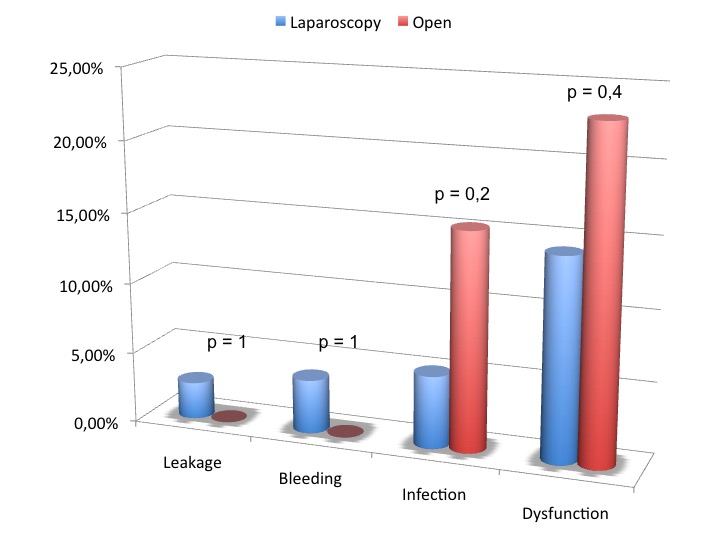 Figure 1 Complications in laparoscopic vs open procedures.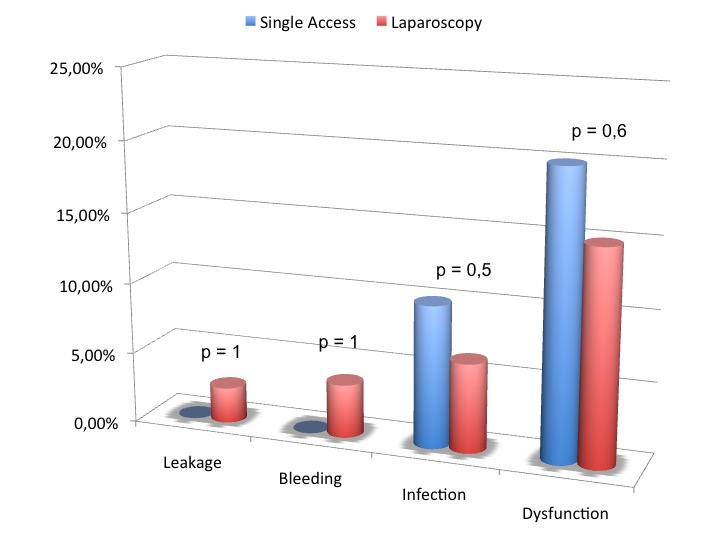 Figure 2 Complications in laparoscopic vs single-access laparoscopic procedures.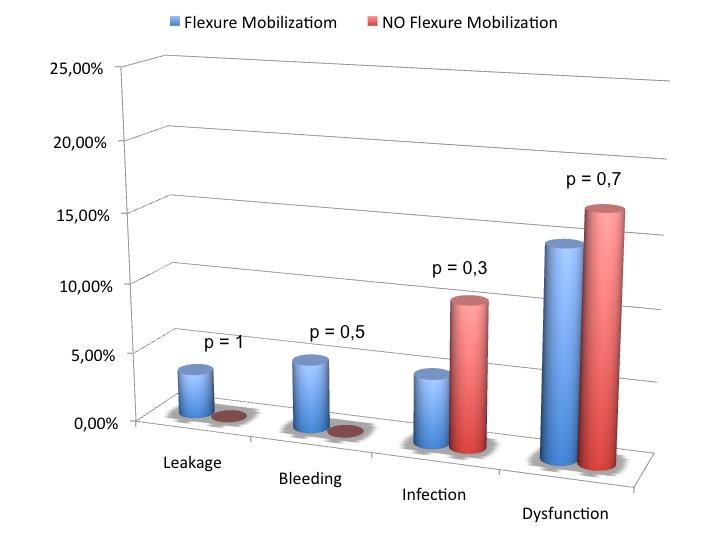 Figure 3 Complications in flexure mobilization vs no flexure mobilization procedures.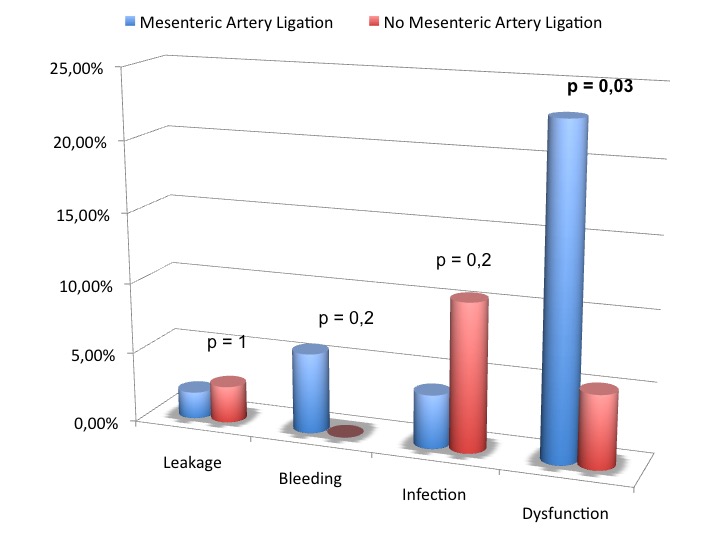 Figure 4 Complications in mesenteric ligation vs no mesenteric ligation procedures.Complicated cases (22)Uncomplicated cases (68)p valueAge (yr)33 ± 5.535.2 ± 5.30.11BMI24 ± 424 ± 2.90.96Symptoms (pts)paindispareuniarectal bleedingconstipation17 (77.7)7 (31.8)5 (22.7)9 (40.9)54 (79.4)15 (22)17 (25)30 (44.1)1.00.460.781.0Localization           (cm from anal verge)12.4 ±  4.813.9 ±  4.40.17Complicated cases (22)Uncomplicated cases (68)p valueLaparoscopy19 (86.3)58 (85.2)0.73Single Access Laparoscopy3 (13.6)7 (10.2)0.71Ileostomy4 (18.1)18 (26.4)0.41Flexure Mobilization15 (68.1)46 (67.6)0.79Mesenteric Artery Ligation16 (72.7)36 (52.9)0.22Transvaginally Extraction7 (31.8)15 (22)0.57